PSP- PETRA PETKOVIĆPONEDJELJAK, 12.10.2020.AKTIVNOST: PROSTORIJE U DOMUOPIS AKTIVNOSTI: UZ POMOĆ SLIČICA PROČITAJTE SLIJEDEĆE REČENICE.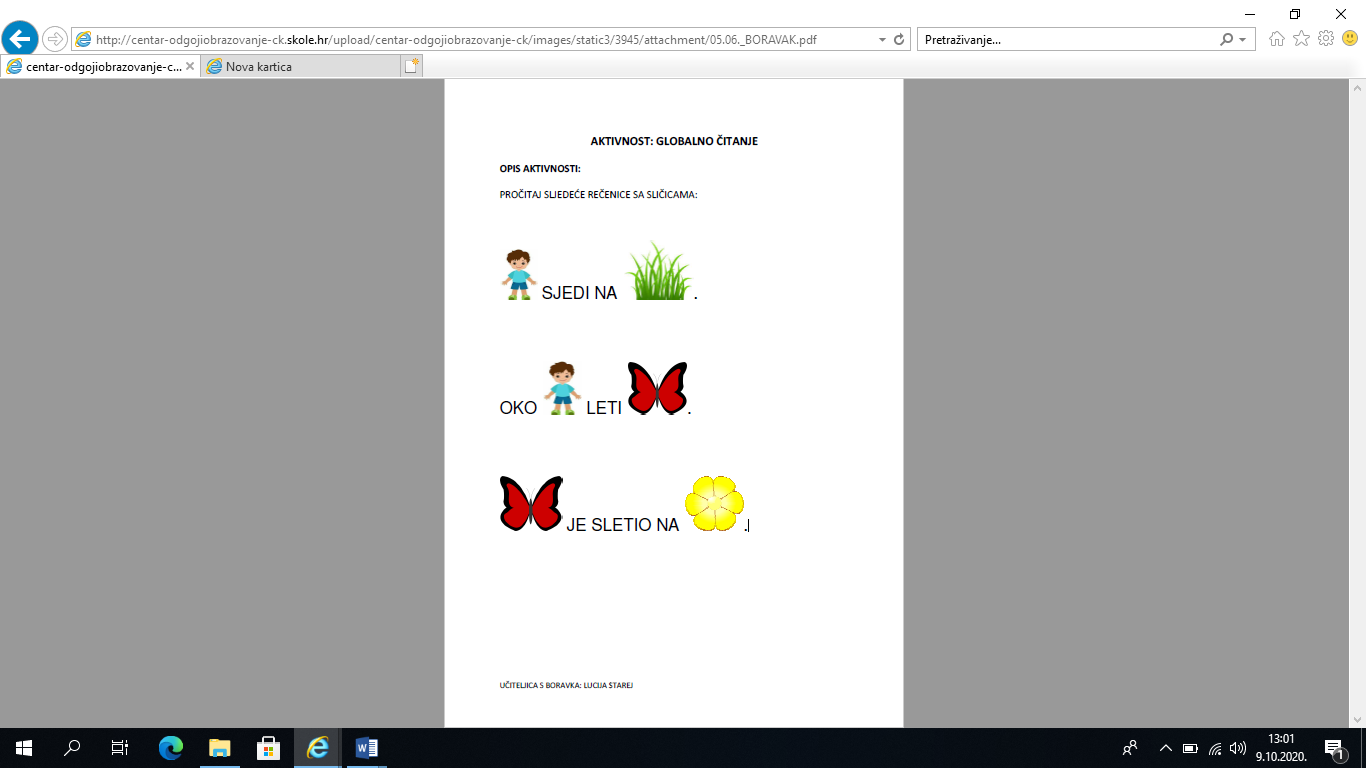 